ПОСТАНОВЛЕНИЕ  17  декабря  2019 года                                                                            № 96     О внесении изменений в постановление администрации сельского поселения Бадраковский сельсовет муниципального района Бураевский район Республики Башкортостан от  18 декабря 2018 года  № 31 «Об утверждении Административного регламента по исполнению муниципальной функции «Осуществление муниципального контроля за сохранностью автомобильных дорог местного значения в границах населенных пунктов  сельского поселения Бадраковский сельсовет муниципального района Бураевский район Республики Башкортостан в новой редакции»         В целях приведения в соответствии с федеральным законодательством  постановлениями  Правительства РФ от 16.05.2011г № 373 «О разработке и утверждении административных регламентов осуществления государственного контроля (надзора) и административных регламентов предоставления государственных услуг» и от 29.12.2012г.  № 483 «О Правилах подачи и рассмотрения жалоб на решения и действия (бездействие) республиканских органов исполнительной власти и их должностных лиц, государственных гражданских служащих Республики Башкортостан, многофункционального центра, работников многофункционального центра, а также организаций, осуществляющих функции по предоставлению государственных или муниципальных услуг, и их работников» Администрация сельского поселения  Бадраковский  сельсовет постановляет:                1. Внести в постановление администрации сельского поселения Бадраковский сельсовет муниципального района Бураевский район Республики Башкортостан от  18 ноября 2018 года  № 31 «Об утверждении Административного регламента по исполнению муниципальной функции «Осуществление муниципального контроля за сохранностью автомобильных дорог местного значения в границах населенных пунктов  сельского поселения Бадраковский сельсовет муниципального района Бураевский район Республики Башкортостан в новой редакции» следующие изменения и дополнения:п.п. 1.3. изложить в новой редакции:1.3. Перечень нормативных правовых актов, регулирующих отношения,   возникающие в связи с предоставлением муниципальной функции.1.3.1 Перечень нормативных правовых актов, регулирующих предоставление муниципальной функции (с указанием их реквизитов и источников официального опубликования) размещен на официальном сайте Администрации (Уполномоченного органа) в государственной информационной системе             «Реестр государственных и муниципальных услуг (функций) Республики Башкортостан» и на РПГУ.Добавить п.п. 1.8 следующего содержания:1.8.Исчерпывающий перечень документов и (или) информации, необходимых для осуществления муниципального контроля и достижения целей и задач проведения проверки1.8.1. Исчерпывающий перечень документов и (или) информации, истребуемых в ходе проверки лично у проверяемого юридического лица, индивидуального предпринимателя:Устав, положение, учредительный договор организации (предприятия); Решения о назначении руководителя на должность; Должностные инструкции, приказы о назначении на должность руководителя;Доверенность уполномоченного должностного лица, представляющего законные интересы в случае отсутствия руководителя;Журнал учета мероприятий по контролю;Техническая, технологическая и проектная документация предприятия, сменные журналы, первичная учетная документация, бухгалтерская документация, относящаяся к предмету проверки.1.8.2. Исчерпывающий перечень документов и (или) информации, запрашиваемых и получаемых в ходе проверки в рамках межведомственного информационного взаимодействия от иных государственных органов, органов местного самоуправления либо подведомственных государственным органам или органам местного самоуправления организаций, в соответствии с межведомственным перечнем:Сведения из единого государственного реестра налогоплательщиков;Сведения из единого государственного реестра юридических лиц;Сведения из единого реестра субъектов малого и среднего предпринимательства.в п.п. 5.1, 5.1.1., 5.2 слова «Муниципальному земельному контролю» заменить на «Муниципальному контролю за сохранностью автомобильных дорог общего пользования местного значения в границах сельского поселения Бадраковский сельсовет муниципального района Бураевский район Республики Башкортостан»       4)    пункт 5.1.2.изложить в новой редакции : 5.1.2. Жалоба подается в письменной форме на бумажном носителе,                   в электронной форме в орган, предоставляющий государственную услугу, многофункциональный центр либо в соответствующий орган государственной власти Республики Башкортостан, являющийся учредителем многофункционального центра (далее - учредитель многофункционального центра), а также в привлекаемые организации.        5) дополнить пунктами 5.1.3; 5.1.4; 5.1.5 следующего содержания:5.1.3 Жалобы на решения и действия (бездействие) работника многофункционального центра подаются руководителю этого многофункционального центра. Жалобы на решения и действия (бездействие) многофункционального центра подаются учредителю многофункционального центра.5.1.4 Жалобы на решения и действия (бездействие) работников привлекаемых организаций подаются руководителям этих организаций.5.1.5 В случае, если жалоба подается через представителя заявителя, также представляется документ, подтверждающий полномочия на осуществление действий от имени заявителя. В качестве документа, подтверждающего полномочия на осуществление действий от имени заявителя, могут быть представлены: оформленная в соответствии с законодательством Российской Федерации доверенность (для физических лиц); оформленная в соответствии              с законодательством Российской Федерации доверенность, заверенная печатью заявителя (при наличии печати) и подписанная руководителем заявителя или уполномоченным этим руководителем лицом (для юридических лиц); копия решения о назначении или об избрании либо приказа о назначении физического лица на должность, в соответствии с которым такое физическое лицо обладает правом действовать от имени заявителя без доверенности.      6)  в пп. 5.1.1  и 5.4.1  слова «сельское поселение Тепляковский сельсовет»     заменить на «сельское поселение Бадраковский сельсовет»           2. Разместить на информационном стенде и на официальном сайте администрации сельского поселения Бадраковский сельсовет муниципального района Бураевский район Республики Башкортостан в сети интернет.        3. Контроль за исполнением настоящего постановления оставляю за собой.Глава сельского поселения	 Бадраковский сельсовет                                                  И.Т.МидатовБАШКОРТОСТАН РЕСПУБЛИКАҺЫБОРАЙ РАЙОНЫ МУНИЦИПАЛЬ РАЙОНЫНЫҢ БАЗРАК АУЫЛ СОВЕТЫ
АУЫЛ БИЛӘМӘҺЕ ХАКИМИӘТЕ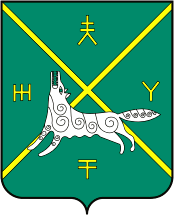 АДМИНИСТРАЦИЯ СЕЛЬСКОГО ПОСЕЛЕНИЯ БАДРАКОВСКИЙ СЕЛЬСОВЕТ МУНИЦИПАЛЬНОГО РАЙОНА БУРАЕВСКИЙ РАЙОНРЕСПУБЛИКИ БАШКОРТОСТАН